  Muhammad D.O.B                                    06-06-1990NATIONALTIY                       PakistaniReligion                                 IslamMarrital Status                     Single4year Experince in computer programming ,Software.HardwareAdobe Photo Shope.Urdu Inpage,Office,and corel DrawJob Seeker First Name / CV No: 1717914Click to send CV No & get contact details of candidate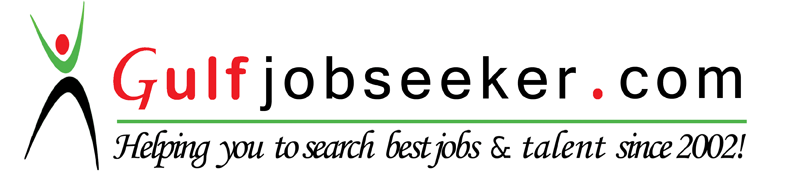       QualificationExperincesDegreeBoardExamMaximum MarksTotal MarksMatric sciMultan2008850456F.ALahore20101100658IT OfficeDegree college of shujaabadDegree college of shujaabadDegree college of shujaabadA+Iosh MSEmirate,s Insttituet of MultanEmirate,s Insttituet of MultanEmirate,s Insttituet of Multan